Piękniejsza strona koszykówkiOstatnie sukcesy Marcina Gortata rozbudziły apetyty fanów koszykówki. Wszyscy z niecierpliwością oczekują kolejnego Polaka w szeregach NBA. Tymczasem koszykarki reprezentacji Polski, które na parkiecie nie ustępują walecznością i zaangażowaniem swoim kolegom, miały okazję zaprezentować się szerszej publiczności w nowym wydaniu. 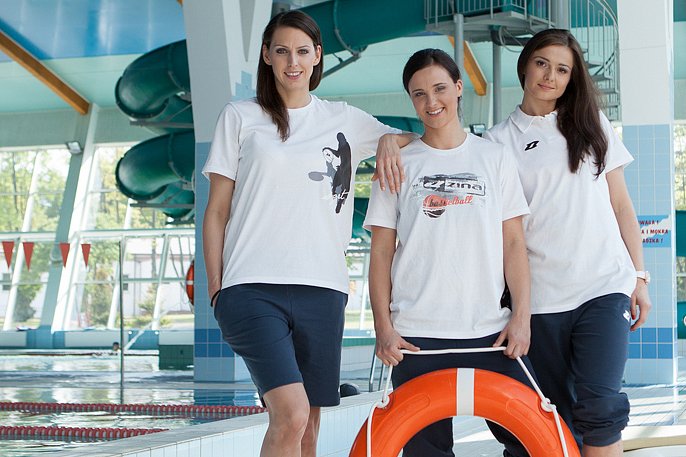 Po kilkugodzinnych przygotowaniach dziewczyny stanęły przed obiektywem profesjonalnego fotografa i zadebiutowały w roli modelek. Koszykarki jednak nie mogły zaniedbać swoich kadrowych obowiązków - najpierw praca, później przyjemności! Sesja została organizowana po zgrupowaniu w nadmorskim Cetniewie, gdzie kadra przygotowywała się do kwalifikacji do Eurobasketu 2015. W drodze po awans koszykarki będą musiały pokonać reprezentantki Słowacji, Słowenii i Luksemburga.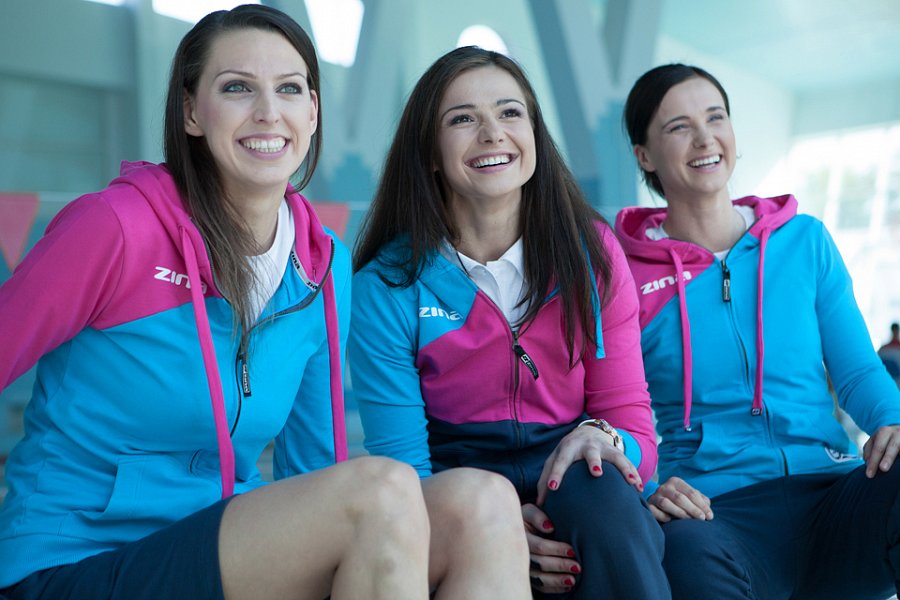 Kibice koszykówki są zgodni co do tego, że nasza kadra to najpiękniejsza reprezentacja świata. Mimo, iż dziewczyny były sesją bardziej zestresowane niż meczem o wysoką stawkę, stanęły na wysokości zadania. Cierpliwie znosiły zabiegi fryzjera i makijażystów. Koszykarki również na planie zdjęciowym wykazały się hartem ducha. Zwłaszcza Agnieszka Szott- Hejmej, która na zgrupowaniu nieszczęśliwie złamała kości dłoni. Mimo to waleczna zawodniczka zdecydowała się wziąć udział w sesji i dzielnie stosowała się do wskazówek fotografa i obsługi planu.Koszykarkom szczególnie przypadły do gustu kolorowe bluzy w wyrazistych kolorach łączące nowoczesny, sportowy design z dziewczęcym wyglądem. Zawodniczki pozowały zarówno w środowisku dla siebie naturalnym, czyli w strojach meczowych na parkiecie, ale zaprezentowały również z wdziękiem lifestylową kolekcję marki ZINA. Korzystając z bajecznego położenia ośrodka szkoleniowego część sesji odbyła się na nadbałtyckiej plaży, w pięknych okolicznościach przyrody.